Отчёт о проведении мероприятия Областное мероприятие по безопасности дорожного движения - Круглый стол с учащимися образовательных учреждений Самарской области «Безопасность на дороге превыше всего!»Зав.отделом 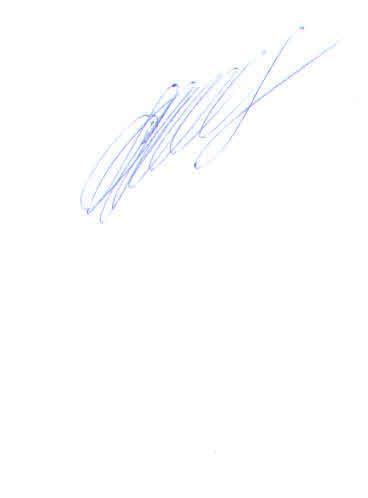 ГБОУ ДО СО    СОЦДЮТТ А.В. ДригаНаименование мероприятияОбластное мероприятие по безопасности дорожного движения - Круглый стол с учащимися образовательных учреждений Самарской области «Безопасность на дороге превыше всего!»Дата проведения мероприятия29 сентября 2021 годаЦель и задачи мероприятияЦелью проведения Мероприятия является обмен опытом, освещение и планирование перспектив и возможностей реализации молодежных инициатив в решении проблем детского дорожно-транспортного травматизма.Результаты реализации мероприятияСозданы условия для формирования популяризации деятельности отрядов ЮИД и развития их сетевого взаимодействия; повышения уровня социальной активности детей и подростков в процессе совместной просветительской деятельности по пропаганде безопасности дорожного движения;Информация об организаторах мероприятияГБОУ ДО СО СОЦДЮТТИнформация о партнерах и спонсорах мероприятияУГИБДД МВД России по Самарской областиСОО ОО «Всероссийское Общество Автомобилистов»Источники и объёма финансированияВ рамках текущей деятельностиЭтапы проведения мероприятия3 этапаМеханизм отбора на мероприятиеЭлектронная регистрация.Количество участников на всех этапах проведения мероприятия94 человекаКоличество и перечень территорий, вовлечённых в проведение мероприятия13 ТУ, 2 ДОСписок экспертов (состав жюри), принявших участиеОтводенкова Лариса Михайловна	ГБОУ СОШ с. Подстёпки ЦВР "Спектр".	Использование информационных компьютерных технологий в изучении правил дорожного движенияБогданова Галина Григорьевна, ГБОУ СОШ с.Ташелка. Мастер-класс для педагогов: «Игровые ситуации - в помощь в обучении школьников правилам дорожного движения».Шикина Ирина Васильевна,	МБОУ Школа № 122 г.о. Самара.	Из опыта работы отряда ЮИД МБОУ Школы № 122 г.о. Самара. Деятельность отряда по привлечению школьников к участию в мероприятиях по профилактике ДДТТ.Попова Светлана Валерьевна	, МБОУ Школа №83 г.о. Самара,	"Из опыта работы отряда ЮИД МБОУ Школы №83 г.о. Самара. Путь ребенка к успеху в социуме через движение ЮИД  «РЕБЯТА НОВОГО ВЕКА»Информация о мероприятии в СМИ и социальных сетяхhttps://vk.com/profilaktika.ddtt.samara?w=wall-183546795_7349https://www.youtube.com/watch?v=Ck5HN4C-SmQ